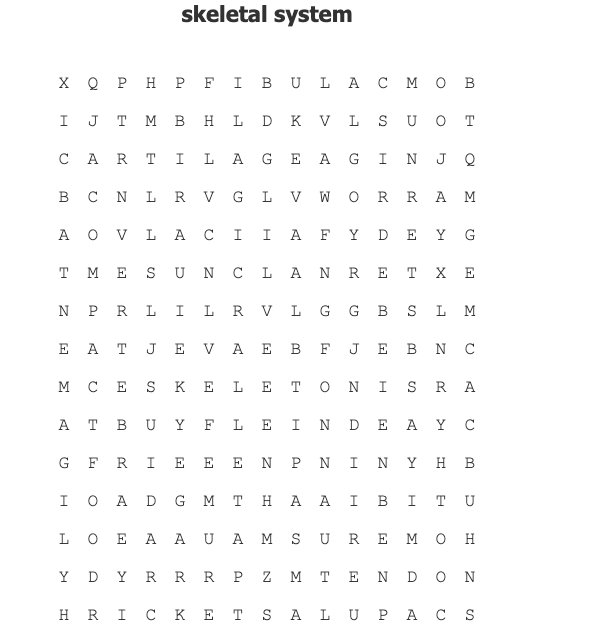 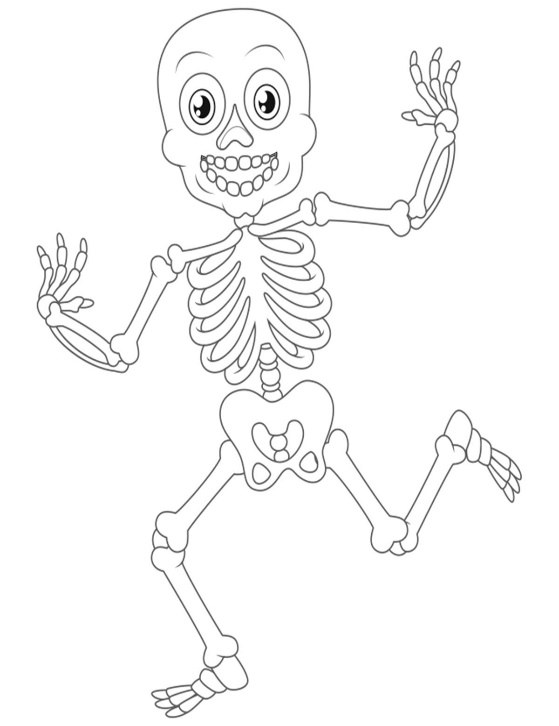 CARTILAGE                   JOIN                             RICKETSCLAVICLE                      LIGAMENT                  SCAPULACOMPACT                    MANDIBLE                   SKELETONCRANIUM                     MARROW                    STERNUMEXTERNAL                     PATELLA                      TENDONFEMUR                          PELVIS                          TIBIAFIBULA                          PHALANGES                 ULNA                   H0MERUS                     RADIUS                         VERTEBRAE                                   INTERNAL                      RIB                                VITAMIN D             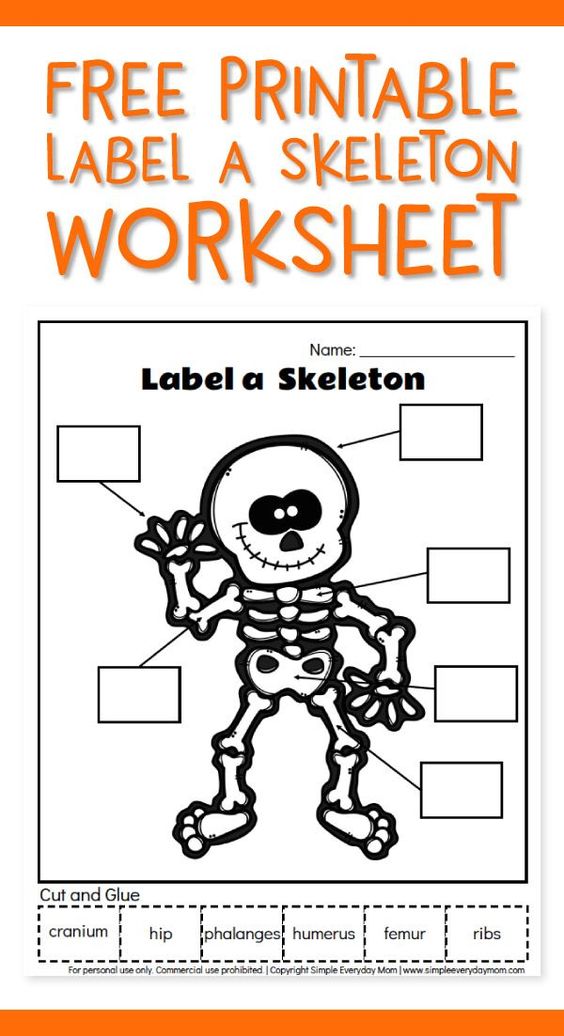 